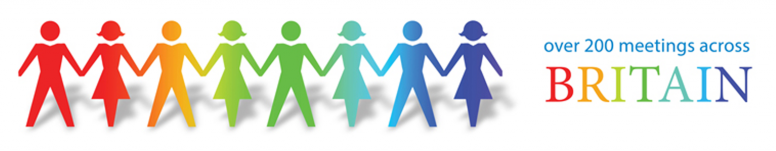 Overeaters Anonymous Great Britain (OAGB) National Assembly & Convention What is the purpose of the National Assembly? The Assembly is the group conscience of OA in Great Britain. By all groups getting together once a year we help shape and strengthen OAWho is it for? Every group and Intergroup registered in Great Britain with the World Service office can send a delegate What’s in it for me?Make new OA friendsSee recovery working on a wider levelStrengthen my own recovery Be among others who take their recovery seriouslyWhat’s in it for my group / intergroupEveryone’s presence strengthens their group conscienceBeing part of the wider OA service structureConnecting with other groups and learning together Valuing delegates as trusted servants to carry the voice of the groupHow are delegates funded? If your group isn’t already saving there’s time to start nowIf you’ve not got quite enough funds in your group, you may be able to get financial support from your Intergroup.  You can in any case apply for part or full funding from us at OAGB via our delegate application fund www.oagb.org.uk/national-assemblyWhat’s the difference between the Assembly and the Convention?The assembly is the formal business part carried out by OAGB. It starts on the Friday evening and then runs all day Saturday (approx 9am-5pm). The convention is then hosted on the Sunday (10am – 4pm) by the local Intergroup. It’s a recovery day where we come together to share our experience, strength and hopeInterested in serving at a national level? If you have 12 months abstinence and 2 years service beyond group level you may be eligible. We’re currently a small board, and we’re looking to grow so your applications would be warmly welcomed.  Serving on your behalf, Your OAGB National Service Board“Service enhances my recovery”